Тренінгове заняття у 4 класі.Тема. Моє навчання – моє обличчя.Мета: сприяти усвідомленню учнями важливості набуття освіти; допомогти школярам визначити шляхи вдосконалення власних навичок, навчати самостійно здобувати знання; виховувати в учнях потребу в постійній самоосвітній діяльності. Хід заняттяІ. Вступна частинаПривітанняМи завжди напоготові,      Вчитися гарно  готові.  Бо знання – це наша сила.  Застосуємо їх вміло.          Учитель, лiкар, науковець,         Банкiр, письменник i шахтар —          Всi називають головною         Одну професiю — школяр!Зворотний зв’язок.Продовжити фразу: « Я навчаюся для того, щоб…»ІІ. Основна частина.1.Мозковий штурмЧи вважаєте ви, що багаторічна освіта є нагальною потребою людини? Чому?(обговорення питання)2.Виступ вчителя. Людині доводиться багато вчитися і працювати, щоб чогось у житті досягти, бо без цього нічого не буде. Ніхто не може передбачити і знати наперед, що треба вміти, а що ні. Тому треба багато знати і вміти. Чим більше ти вмієш і знаєш, тим легше жити у цьому світі. Володіючи знаннями, вміннями та навичками в роботі, людина може вийти з будь-якого становища. Народна мудрість каже: «За одного вченого десять невчених дають.» І це так. Розумну, обізнану людину, котра багато вміє і знає, поважають, виявляють бажання з нею співпрацювати. Адже вона все вміє робити, ще може інших навчити й допомогти. А як вона стала такою: обізнаною і вмілою? (Відповіді дітей.) Так, вона багато вчилася, старанно працювала, вдосконалювала свої вміння і навички, щоб досягти майстерності. А як ви гадаєте, чи легко людині вчитися і себе привчати до роботи, коли тобі цього зовсім не хочеться робити? (Відповіді дітей.) Це важка праця, праця до сьомого поту. І що не кажіть, а себе змусити щось зробити — найважче. Недаремно кажуть, що найбільша перемога — це перемога над собою. Але треба навчитися себе перемагати, тобто виховувати силу волі. Це в житті дуже важливо для кожного. І це треба робити з самого дитинства, як і все інше: читати, писати, рахувати, вчитися вчитися, виконувати роботу по дому. Адже коли цьому не навчитися в дитинстві, то потім уже ніколи не навчишся. Не виробиться в людини гарна звичка прибирати за собою, прати, щодня митися, здобувати знання, читати і т. д. І хто з такої дитини виросте? (Відповіді дітей.) Так, виросте нікчемна і ледача людина, яка не принесе користі ані собі, ані суспільству. Тому лінощі треба відганяти від себе якнайдалі. Від них одні неприємності людям. Але коли ви все-таки змусили себе працювати, писати, читати чи шити, то не робіть це абияк, а намагайтеся не витрачати часу даремно, а одержати якісь знання, вміння і навички, щоб потім було легше. От пригадайте, як важко вам було на початку читати, писати, обчислювати приклади, тримати тонюсіньку голочку в руках... Пригадуєте? А тепер здається смішно, що ви цього не вміли. Чи не так? Тепер ви берете книжку до рук і читаєте, що завгодно, розумієте написане в книжці і не раз, мабуть, думаєте, як це добре вміти читати! Ви вмієте писати і ведете власні щоденники, записуєте свої враження, спостереження, пишете друзям листи і думаєте, як це приємно вміти писати, бо як без цього можна обійтися3. Творче завдання «Мудрість з Дерева пізнання».Учні читають вислови , пояснюють їх зміст і створюють Мудре дерево.Орієнтовний список висловів:Вчення і труд поруч ідуть. (Українська народна приказка.)Постав над собою і сто вчителів — вони виявляться безсилими, якщо ти не зможеш сам примусити себе і сам вимагати від себе. {Василь Сухомлинський.)Не помиляється той, хто нічого не робить. (Латинська мудрість.)Згаяного часу конем не здоженеш. (Українська народна приказка.)Без муки немає науки. (Українська народна приказка.)Чого навчився, того за плечима не носити. (Українська народна приказка.)Коріння навчання гірке, зате плід його солодкий. (Французька народна приказка.)Не кажи «не вмію», а кажи «навчуся». (Українська народна приказка.)Люди перестають мислити, коли перестають читати. (Дені Дідро.)Вік живи — вік учись. (Українська народна приказка.)Мудрий ніхто не вродився, а навчився. (Українська народна приказка.)Пташка красна пір'ям, а людина — знаннями. (Українська народна приказка.)4.Руханка «Буревій»Буревій для тих, хто:Любить вчитися.Любить вчити вірші.Любить грати в футбол.Любить математику; природознавство, фізкультуру.5. Гра-змагання «Хто швидше пiдготується до уроку (мови, читання, математики)»ІІІ. Заключна частина.Створення віночку Знань. (кольоровий папір, ручки)Запитання :Потрібно старанно вчитися, щоб…Улюблений предмет.Улюблене заняття у вільну хвилину.Я не люблю …Хочу стати в майбутньому.Мрію про …Побажання.Діти беруться за руки і промовляють побажання. Побажання вчителя.Учiтеся, дiти любi, читайте, гадайте,Як та бджiлка медок з квiтки, розуму збирайте.Бо в мудрого й на камiннi пшениця уродить,А дурному не вродиться нiщо i в городi.Бо в мудрого i кропива йде на ужиток,А в дурного i пшениця обернеться в збиток.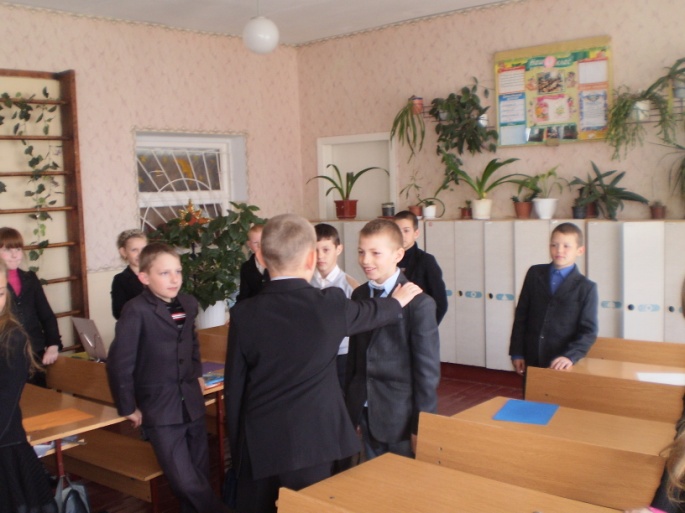 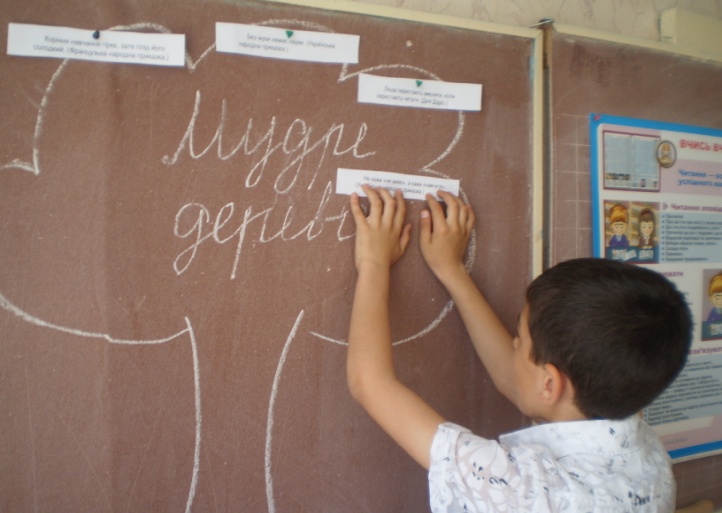 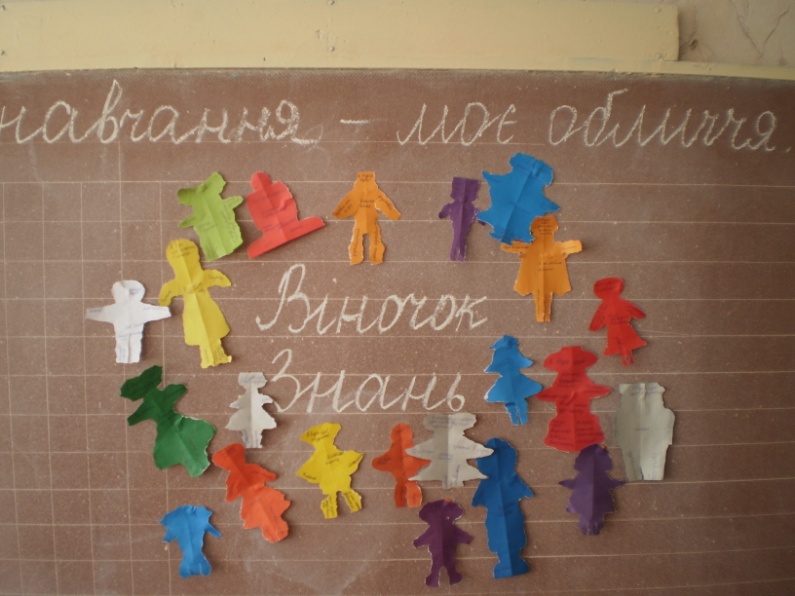 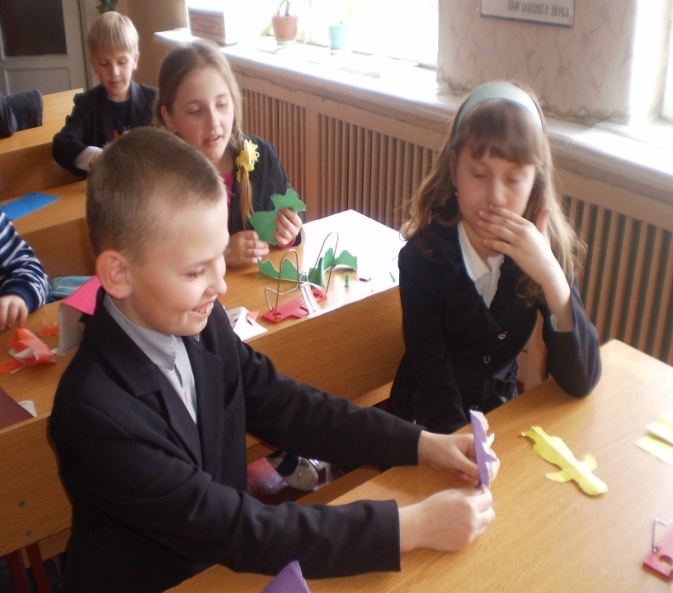 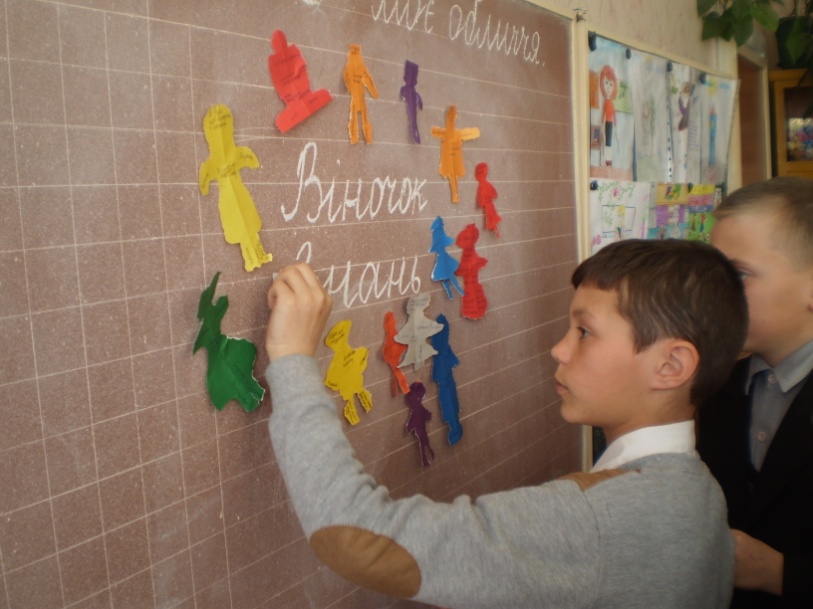 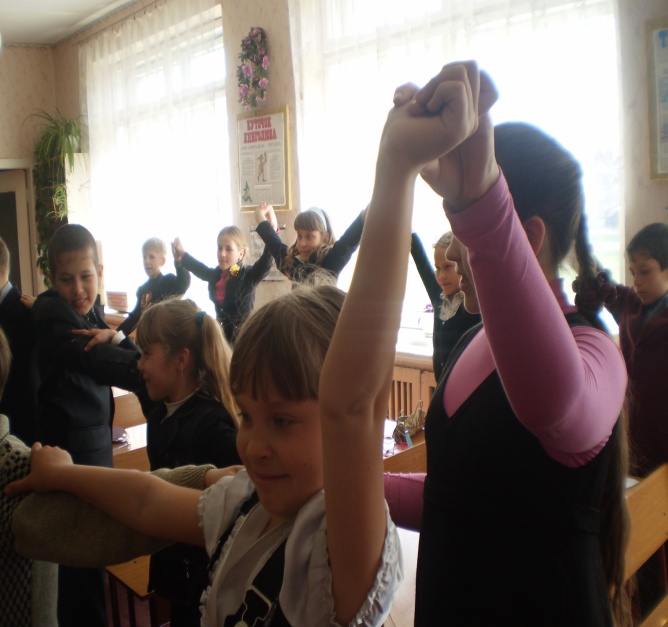 